Дата оприлюднення: 08.06.2016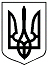 УКРАЇНА
ЛЬВІВСЬКА МІСЬКА РАДА
3-тя сесія 7-го скликанняУХВАЛА № 521
від 26.05.2016


Керуючись Законом України “Про місцеве самоврядування в Україні“, заслухавши інформацію начальника адміністративно-господарського управління, з метою організації розвитку інфраструктури інформаційних технологій у Львівській міській раді та раціонального використання коштів фінансового забезпечення Програми “Львівська інтегрована система обробки інформації“, затвердженої ухвалою міської ради від 31.03.2011 № 308, міська рада ухвалила:
внести зміни у додаток до ухвали міської ради від 31.03.2011 № 308 “Про затвердження Програми “Львівська інтегрована система обробки інформації“, доповнивши розділ 7 “Фінансування програми“ пунктами 7.3 та 7.4 у такій редакції:
“7.3. Витрати на формування і забезпечення діяльності та розвиток Програми “Львівська інтегрована система обробки інформації“ включають витрати на утримування інформаційних служб організацій – учасників Програми “Львівська інтегрована система обробки інформації“, Львівського комунального підприємства “Міський центр інформаційних технологій“ у процесі адміністрування системи в цілому і забезпечення функціонування середовища передачі даних, розробку, впровадження сучасних інформаційних технологій, відшкодування витрат на безкоштовне, пільгове і безприбуткове надання інформації та інші види витрат, які пов’язані з функціонуванням та розвитком Програми “Львівська інтегрована система обробки інформації“.
7.4. Головним координатором та підрядником виконання робіт у галузі створення муніципальної (комунальної) комп’ютерної мережі та її адміністрування з метою створення єдиної методології проектування та побудови інформаційних систем, виконання інших робіт зі створення інформаційних комп’ютерних систем, створення баз даних їх підтримки та наповнення з правом залучення до робіт наукових, науково-дослідних та інших організацій є Львівське комунальне підприємство “Міський центр інформаційних технологій“, на яке покладені функції генерального виконавця робіт Програми “Львівська інтегрована система обробки інформації“.


Міський голова А. Садовий